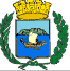 COMUNE  DI  OLBIAASSESSORATO ALLE POLITICHE SOCIALIAVVISO DI PUBBLICA UTILITA’AGEVOLAZIONI TARIFFARIE PER UTENZE DOMESTICHE“BONUS IDRICO EMERGENZIALE”.PROROGASi comunica che sono stati prorogati al 15/10/2020 i termini per la presentazione delle istanze  del Bonus Idrico Emergenziale in favore dei nuclei familiari residenti nei Comuni gestiti da Abbanoa SpA maggiormente colpiti dagli effetti dell’emergenza epidemiologica da Covid-19.REQUISITI  
L’agevolazione tariffaria (c.d. ”Bonus Idrico Emergenziale”) si applica ai nuclei familiari che sono in possesso dei seguenti requisiti:Residenza nel comune di Olbia;Abbiano un contratto di fornitura del servizio idrico integrato;Possesso di un ISEE CORRENTE  non superiore a € 15.000,00;Possesso di un ISEE CORRENTE  non superiore a € 20.000,00 nel caso di nuclei familiari con almeno 3 figli a carico;Si trovino in particolari condizioni di vulnerabilità economica a causa della sospensione/riduzione dell’attività lavorativa in attuazione delle misure di contenimento adottate per ridurre il contagio da Covid-19, come da dichiarazione.L’importo del Bonus Emergenziale spettante a ciascun beneficiario è pari a € 50,00 per ogni componente del nucleo familiare.Le istanze corredate da attestazioni di ”ISEE ORDINARIO” non potranno essere accolte.Gli interessati all'assegnazione del “Bonus Idrico Emergenziale” potranno presentare istanza al Comune di Olbia con le seguenti modalità:a mano  presso l’Ufficio Protocollo in Via Garibaldi 47;mediante raccomandata A/R indirizzata a “Comune di Olbia – Servizio Politiche Sociali c/o Protocollo Generale, Via Garibaldi 47 -  07026  OLBIA”;via pec, entro il medesimo termine, all'indirizzo: comune.olbia@actaliscertymail.it .La raccomandata dovrà pervenire al Comune di entro e non oltre il termine ultimo del 15 ottobre  2020 e pertanto, ai fini dell'ammissibilità, non farà fede la data di spedizione della stessa.Il regolamento e la modulistica sono pubblicati nel sito istituzionale del Comune: www.comune.olbia.ot.it.L’ASSESSOREDott.ssa Simonetta Lai